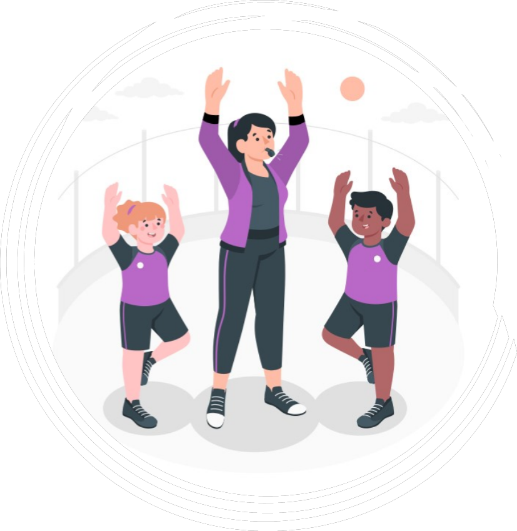 SIA “Smart Stream” administratoreiSignei Audijānei PIETEIKUMS DIENAS NOMETNEI “DZĪVO VESELS”Lūdzu uzņemt manu bērnu dienas nometnē „DZĪVO VESELS”:(atzīmēt vēlamos dalības datumus)06.-10.06.2022.13.-17.06.2022.Bērna vārds, uzvārds: ………….Dzimis: /diena/mēn./gads/…….Deklarētās dzīves vietas adrese: ……………Faktiskā adrese: ………………………………… Mācās: …………………………………………… Vai ir daudzbērnu ģimenes statuss? Jā    Nē   (atzīmēt atbilstošo)Vai ir „Ģimenes karte 3+”	Jā    Nē   (atzīmēt atbilstošo)PAPILDINFORMĀCIJAVai Jūsu bērns prot peldēt? Jā    Nē   (atzīmēt atbilstošo)Produkti, kuri Jūsu bērnam ir aizliegti (veselības apsvērumu dēļ)?Vai Jūsu bērnam ir alerģija? Jā    Nē   (atzīmēt atbilstošo)Vai Jūsu bērnam ir kādas īpašas rakstura iezīmes, par ko vajadzētu zināt nometnes pedagogiem? …………………………Vai Jūsu bērnam ir / bija fiziskas traumas, saslimšanas par ko vajadzētu zināt nometnes pedagogiem?…………………………Cita svarīga informācija …………………………Es apstiprinu, ka visi dati ir ievadīti pareiziEs atļauju izmantot savus un savu bērnu personīgos datus līguma par dalībnieku uzņemšanu vasaras nometnē noslēgšanaiEs atļauju izmantot savus personīgos datus informēšanai par papildus brīvajām vietām vasaras nometnēs.Datums: /diena/mēn./gads/Vecāka/aizbildņa paraksts un atšifrējums………Aizpildītu un parakstītu Pieteikumu sūtīt uz e-pastu: smart@smartstream.lv ……………Vecāku vai likumīgā pārstāvja vārds, uzvārdskontaktinformācijaTĀLRUNIS:+371 ………………………...DEKLARĒTĀ ADRESE:……………………………….E-PASTS:PIEMĒRS@PIEMĒRS.LVSIA “Smart Stream” administratoreiSignei Audijānei PIETEIKUMS DIENAS NOMETNEI “DZĪVO VESELS”Lūdzu uzņemt manu bērnu dienas nometnē „DZĪVO VESELS”:(atzīmēt vēlamos dalības datumus)06.-10.06.2022.13.-17.06.2022.Bērna vārds, uzvārds: ………….Dzimis: /diena/mēn./gads/…….Deklarētās dzīves vietas adrese: ……………Faktiskā adrese: ………………………………… Mācās: …………………………………………… Vai ir daudzbērnu ģimenes statuss? Jā    Nē   (atzīmēt atbilstošo)Vai ir „Ģimenes karte 3+”	Jā    Nē   (atzīmēt atbilstošo)PAPILDINFORMĀCIJAVai Jūsu bērns prot peldēt? Jā    Nē   (atzīmēt atbilstošo)Produkti, kuri Jūsu bērnam ir aizliegti (veselības apsvērumu dēļ)?Vai Jūsu bērnam ir alerģija? Jā    Nē   (atzīmēt atbilstošo)Vai Jūsu bērnam ir kādas īpašas rakstura iezīmes, par ko vajadzētu zināt nometnes pedagogiem? …………………………Vai Jūsu bērnam ir / bija fiziskas traumas, saslimšanas par ko vajadzētu zināt nometnes pedagogiem?…………………………Cita svarīga informācija …………………………Es apstiprinu, ka visi dati ir ievadīti pareiziEs atļauju izmantot savus un savu bērnu personīgos datus līguma par dalībnieku uzņemšanu vasaras nometnē noslēgšanaiEs atļauju izmantot savus personīgos datus informēšanai par papildus brīvajām vietām vasaras nometnēs.Datums: /diena/mēn./gads/Vecāka/aizbildņa paraksts un atšifrējums………Aizpildītu un parakstītu Pieteikumu sūtīt uz e-pastu: smart@smartstream.lv 